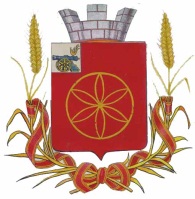 АДМИНИСТРАЦИЯ  МУНИЦИПАЛЬНОГО  ОБРАЗОВАНИЯ            РУДНЯНСКИЙ  РАЙОН  СМОЛЕНСКОЙ ОБЛАСТИП  О  С  Т  А Н  О  В  Л  Е Н  И  Еот 20.10.2021 № 334Об отмене постановлений Администрации муниципального образования Руднянский район Смоленской области от 19.09.2018 г. №346,от 13.09.2018 г. №331В соответствии с Федеральным законом от 31 июля 2020 года       № 248-ФЗ «О государственном контроле (надзоре) и муниципальном контроле в Российской Федерации» Администрация муниципального образования Руднянский район Смоленской областиПОСТАНОВЛЯЕТ:Отменить постановления Администрации муниципального образования Руднянский район Смоленской области:- 19.09.2018 г. №346 «Об утверждении порядка осуществления муниципального дорожного контроля за обеспечением сохранности   автомобильных дорог местного значения вне границ населенных пунктов в границах муниципального образования Руднянский район Смоленской области, автомобильных дорог местного значения муниципального образования Руднянского городского поселения Руднянского района Смоленской области»;-13.09.2018 г. №331 «Об утверждении Административного регламента Администрации муниципального образования Руднянский район Смоленской области по исполнению муниципальной функции «Муниципальный контроль за обеспечением сохранности автомобильных дорог местного значения вне границ населенных пунктов в границах муниципального образования Руднянский район Смоленской области и муниципального образования Руднянского городского поселения Руднянского района Смоленской области».2. Настоящее Постановление вступает в силу с 01.01.2022 года.3. Обеспечить размещение настоящего Постановления на официальном сайте Администрации муниципального образования Руднянский район Смоленской области в информационно-коммуникационной сети «Интернет».И. п. Главы муниципального образованияРуднянский район Смоленской области                                        Ю. В. Кондрашов